Opis przedmiotu zamówienia (OPZ)Usługi dostarczenia systemów wystawienniczych na potrzeby FRSEPrzedmiot zamówienia obejmuje produkcję, dostawę systemów wystawienniczych oraz wynajem (razem z montażem i demontażem na terenie Warszawy) na potrzeby Fundacji Rozwoju Systemu Edukacji.Wykonawca jest zobowiązany do numerowania pokrowców i danej ścianki/roll-upa (ten sam numer w celu identyfikacji sprzętu) oraz zobowiązany jest do prowadzenia rejestru wyprodukowanych materiałów zawierając: zdjęcie zatwierdzonego projektu i nazwę produktu, numer faktury, kwotę oraz dane dotyczące zespołów, które dokonały zamówienia.  Po każdej dostawie Wykonawca przygotowuje protokół odbioru dostawy (załącznik nr 3 do Umowy). Protokół zostanie sporządzony w dwóch egzemplarzach.Wykonawca ma na zrealizowanie danej usługi 7 dni kalendarzowych od dnia otrzymania zlecenia. Wykonawca dostarczy zamówiony produkt na adres siedziby Zamawiającego (wraz z rozładunkiem i załadunkiem w miejscu wskazanym przez Zamawiającego), od poniedziałku do piątku w godz. 9:00 – 15:00. Wykonawca może być zobowiązany do dostarczenia przedmiotu umowy do miejsca zlokalizowanego na terenie Warszawy wskazanego przez Zamawiającego bez dodatkowych kosztów.Zamawiający wymaga, aby dostarczone towary objęte były co najmniej 24-miesięczną gwarancją. 1.Ścianka reklamowa tekstylna nr 1 (wymiary 1200 x 2300)Ścianka reklamowa tekstylna nr 1 (wymiary 1200 x 2300)WymiaryŚcianka reklamowa szerokość 1200 mm, wysokość 2300 mm; +/–15% dopuszczalna tolerancja). Torba transportowa zgodna z wymiarami ścianki.Surowiec/materiałPoliester, aluminiumKolory i technika zadruku/znakowaniaŚcianka reklamowa – kolor konstrukcji srebrny. Wykonanie wydruku grafiki na elastycznej tkaninie poliestrowej idealnie dopasowanej do konstrukcji wg projektu przygotowanego przez zamawiającego- techniką sublimacji. Zadruk 4+0.Dodatkowe informacjeŚcianka reklamowa, składa się z aluminiowych profili łączonych ze sobą na specjalne zatrzaski. Rurka jest wkładana w rurkę, to ułatwia szybki montaż. Wydruk jest jedną tkanina zakładana na konstrukcję jak poszewka na poduszkę. Zapinana na zamek błyskawiczny.  Wydruk jest zapakowany w osobny pokrowiec. Torba transportowa, pod spodem ma jeżyki, zamykana na suwak albo wzmocniona torba na kółkach, we wnętrzu oddzielna przegroda na stopy do ścianki.Ilustracja poglądowa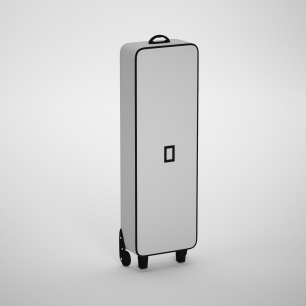 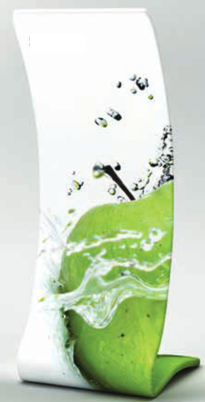 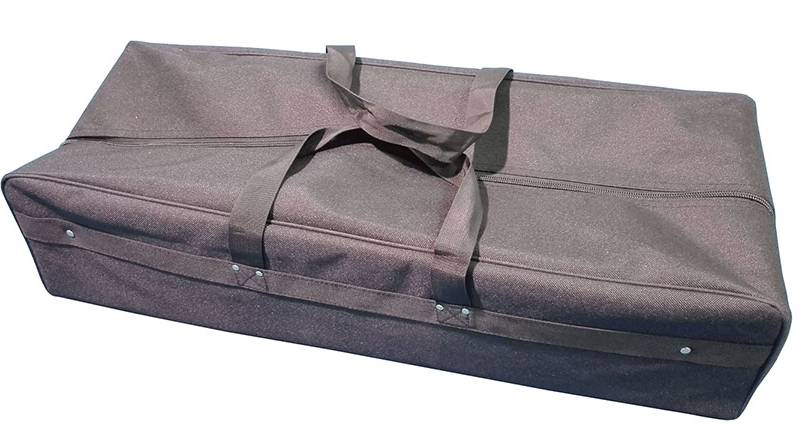 Wycena1Szacowany nakład5 szt.2.Ścianka reklamowa tekstylna nr 2 (wymiary 2300 x 2300)Ścianka reklamowa tekstylna nr 2 (wymiary 2300 x 2300)WymiaryŚcianka reklamowa szerokość 2300 mm, wysokość 2300 mm; +/–15% dopuszczalna tolerancja). Torba transportowa zgodna z wymiarami ścianki.Surowiec/materiałPoliester, aluminiumKolory i technika zadruku/znakowaniaŚcianka reklamowa – kolor konstrukcji srebrny. Wykonanie wydruku grafiki na elastycznej tkaninie poliestrowej idealnie dopasowanej do konstrukcji wg projektu przygotowanego przez zamawiającego- techniką sublimacji. Zadruk 4+0.Dodatkowe informacjeŚcianka reklamowa, składa się z aluminiowych profili łączonych ze sobą na specjalne zatrzaski. Rurka jest wkładana w rurkę, to ułatwia szybki montaż. Wydruk jest jedną tkanina zakładana na konstrukcję jak poszewka na poduszkę. Zapinana na zamek błyskawiczny.  Wydruk jest zapakowany w osobny pokrowiec. Torba transportowa, pod spodem ma jeżyki, zamykana na suwak albo wzmocniona torba na kółkach, we wnętrzu oddzielna przegroda na stopy do ścianki.Ilustracja poglądowa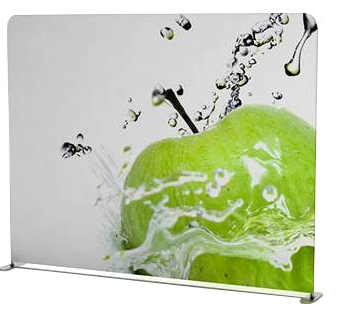 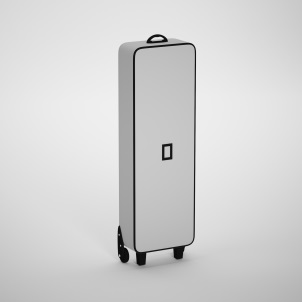 Wycena1Szacowany nakład7 szt.3.Ścianka reklamowa tekstylna nr 3 (wymiary 3400 x 2300)Ścianka reklamowa tekstylna nr 3 (wymiary 3400 x 2300)WymiaryŚcianka reklamowa szerokość 3400 mm, wysokość 2300 mm; +/–15% dopuszczalna tolerancja). Torba transportowa zgodna z wymiarami ścianki.Surowiec/materiałPoliester, aluminiumKolory i technika zadruku/znakowaniaŚcianka reklamowa – kolor konstrukcji srebrny. Wykonanie wydruku grafiki na elastycznej tkaninie poliestrowej idealnie dopasowanej do konstrukcji wg projektu przygotowanego przez zamawiającego- techniką sublimacji. Zadruk 4+0.Dodatkowe informacjeŚcianka reklamowa, składa się z aluminiowych profili łączonych ze sobą na specjalne zatrzaski. Rurka jest wkładana w rurkę, to ułatwia szybki montaż. Wydruk jest jedną tkanina zakładana na konstrukcję jak poszewka na poduszkę. Zapinana na zamek błyskawiczny.  Wydruk jest zapakowany w osobny pokrowiec. Torba transportowa, pod spodem ma jeżyki, zamykana na suwak albo wzmocniona torba na kółkach, we wnętrzu oddzielna przegroda na stopy do ścianki.Ilustracja poglądowaWycena1Szacowany nakład5 szt.4.Ścianka reklamowa tekstylna nr 4 (wymiary 6000 x 2300)Ścianka reklamowa tekstylna nr 4 (wymiary 6000 x 2300)WymiaryŚcianka reklamowa szerokość 6000 mm, wysokość 2300 mm; +/–15% dopuszczalna tolerancja). Torba transportowa zgodna z wymiarami ścianki. Surowiec/materiałPoliester, aluminiumKolory i technika zadruku/znakowaniaŚcianka reklamowa – kolor konstrukcji srebrny. Wykonanie wydruku grafiki na elastycznej tkaninie poliestrowej idealnie dopasowanej do konstrukcji wg projektu przygotowanego przez zamawiającego- techniką sublimacji. Zadruk 4+0.Dodatkowe informacjeŚcianka reklamowa, składa się z aluminiowych profili łączonych ze sobą na specjalne zatrzaski. Rurka jest wkładana w rurkę, to ułatwia szybki montaż. Wydruk jest jedną tkanina zakładana na konstrukcję jak poszewka na poduszkę. Zapinana na zamek błyskawiczny.  Wydruk jest zapakowany w osobny pokrowiec. Torba transportowa, pod spodem ma jeżyki, zamykana na suwak albo wzmocniona torba na kółkach, we wnętrzu oddzielna przegroda na stopy do ścianki.Ilustracja poglądowa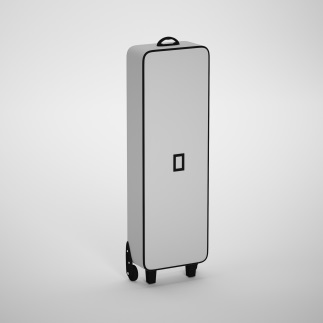 Wycena1Szacowany nakład5 szt.5.Ścianka reklamowa tekstylna nr 5 (wymiary 2400x 2200)Ścianka reklamowa tekstylna nr 5 (wymiary 2400x 2200)WymiaryŚcianka reklamowa szerokość 2400 mm, wysokość 2200 mm, głębokość 400 mm; +/–15% dopuszczalna tolerancja). Torba transportowa zgodna z wymiarami ścianki. Surowiec/materiałPoliester, aluminiumKolory i technika zadruku/znakowaniaŚcianka reklamowa – kolor konstrukcji srebrny. Wykonanie wydruku grafiki na elastycznej tkaninie poliestrowej idealnie dopasowanej do konstrukcji wg projektu przygotowanego przez zamawiającego- techniką sublimacji. Zadruk 4+0.Dodatkowe informacjeŚcianka reklamowa, składa się z aluminiowych profili łączonych ze sobą na specjalne zatrzaski. Rurka jest wkładana w rurkę, to ułatwia szybki montaż. Wydruk jest jedną tkanina zakładana na konstrukcję jak poszewka na poduszkę. Zapinana na zamek błyskawiczny.  Wydruk jest zapakowany w osobny pokrowiec. Torba transportowa, pod spodem ma jeżyki, zamykana na suwak albo wzmocniona torba na kółkach, we wnętrzu oddzielna przegroda na stopy do ścianki.Ilustracja poglądowaWycena1Szacowany nakład2 szt.6.Ścianka reklamowa tekstylna łukowa nr 6  (wymiary 13590 x 2570)Ścianka reklamowa tekstylna łukowa nr 6  (wymiary 13590 x 2570)WymiaryŚcianka reklamowa szerokość wewnątrz 13,45 m, szerokość zewnątrz 13,59 m, szerokość wejścia 5,8 m wysokość 2,57 m; +/–15% dopuszczalna tolerancja. Ścianka ma duży łuk, który tworzy z niej przestrzeń pół otwartą. Torba transportowa zgodna z wymiarami ścianki. Surowiec/materiałPoliester, aluminiumKolory i technika zadruku/znakowaniaŚcianka reklamowa – kolor konstrukcji srebrny. Wykonanie wydruku grafiki na elastycznej tkaninie poliestrowej idealnie dopasowanej do konstrukcji wg projektu przygotowanego przez zamawiającego- techniką sublimacji. Zadruk 4+4. Dodatkowe informacjeŚcianka reklamowa, składa się z aluminiowych profili łączonych ze sobą na specjalne zatrzaski. Rurka jest wkładana w rurkę, to ułatwia szybki montaż. Wydruk jest jedną tkanina zakładana na konstrukcję jak poszewka na poduszkę. Zapinana na zamek błyskawiczny.  Wydruk jest zapakowany w osobny pokrowiec. Torba transportowa, pod spodem ma jeżyki, zamykana na suwak albo wzmocniona torba na kółkach, we wnętrzu oddzielna przegroda na stopy do ścianki. Klasyczny łukowy kształt.Ilustracja poglądowa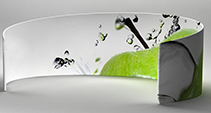 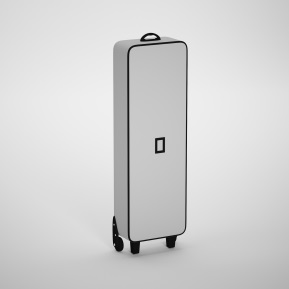 Wycena1Szacowany nakład2 szt.7.Baner reklamowyBaner reklamowyWymiaryWycena od m2 Surowiec/materiałTkanina winylowa o gładkiej powierzchniKolory i technika zadruku/znakowaniaNadruk jednostronny, pełen kolorDodatkowe informacjeMateriał oczkowany (4 oczka na m2), oczka metaloweIlustracja poglądowa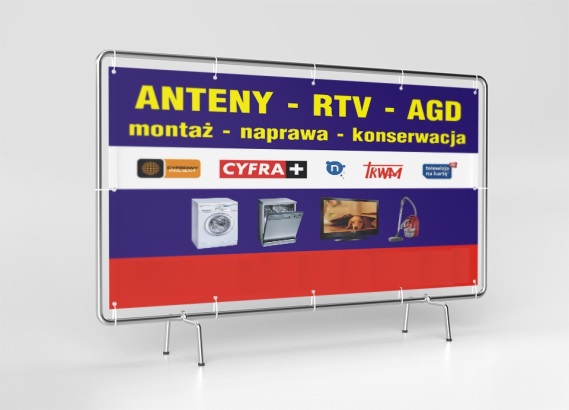 Wycena1Szacowany nakład20 m28.Winder wymiary 75 x 300 cmWinder wymiary 75 x 300 cmWymiaryWysokość masztu 3200 mm, Wysokość flagi 3000 mm x szer. 750 mm; +/–15% dopuszczalna tolerancjaSurowiec/materiałFlaga: Wykonany z materiału flagowego 100% poliester o gramaturze 115 g/m2, 
Maszt wykonany z aluminium oraz giętkich prętów z włókna szklanego,Gumka z karabińczykiem do napinania flagi, Podstawa do wyboru przez zamawiającego: stalowa z podwójnym obciążeniem betonowym albo podstawa kwadratowa stalowa z uchwytem 30x30 cm Kolory i technika zadruku/znakowaniaMateriał flagowy100% poliester o gramaturze 115 g/m2,. Projekt nadruku zostanie dostarczony przez Zamawiającego.Ilustracja poglądowa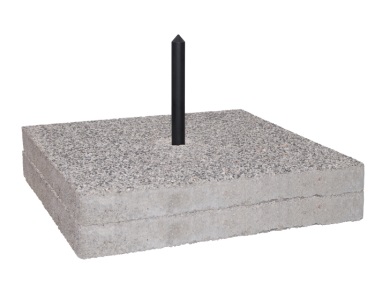 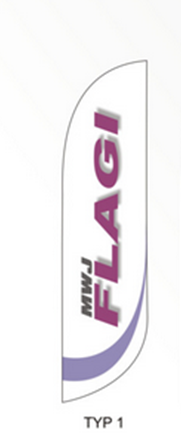 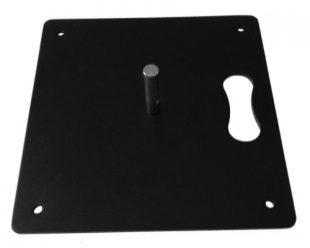 PakowanieTorba do przechowywania i transportu, czarna z materiału poliestrowego. Wewnątrz przegrody do stabilizacji masztów flagowych, na zewnątrz duża kieszeń.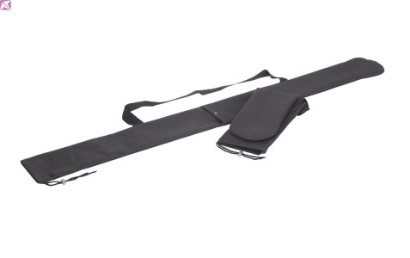 Wycena1Szacowany nakład20 szt.9.Banner typu ROLL-UP, wymiary 200x100 cm (wersja standard)Banner typu ROLL-UP, wymiary 200x100 cm (wersja standard)WymiaryWysokość 2000 mm x szerokość 1000 mm; +/–15% dopuszczalna tolerancja Surowiec/materiałMateriał typu block-out (o gramaturze minimum 240 g/m2, maksymalnie 600 gram/ m2) bez efektu zawijania się boków lub falowania materiału. Aluminiowy maszt. Dolne stalowe gniazdo obsadzenia masztu. Górne gniazdo obsadzenia masztu z tworzywa sztucznego z wkładem centrującym. Kaseta ze sztywnego, grubego aluminium, bez nóżek rozkładanych w bok, chromowane boki kasety.Kolory i technika zadruku/znakowaniaJakość wydruku: 1440 dpi. Bez laminatu. Druk jednostronny w pełnym kolorze. Projekt nadruku zostanie dostarczony przez Zamawiającego.Dodatkowe informacjeLekka konstrukcja z możliwością regulacji w pionie. Górna listwa zaciskowa. Składany trzyczęściowy maszt podpierający, z pewnym i niewidoczny od frontu zaczepem. Boki kasety w kształcie łezki z systemem rolującym. Kaseta ma w podstawie 2 dodatkowe wkręcane nóżki / śruby, które regulują nachylenie roll-upa w pionie lub w poziomie (w przypadku nierównego podłoża).Ilustracja poglądowa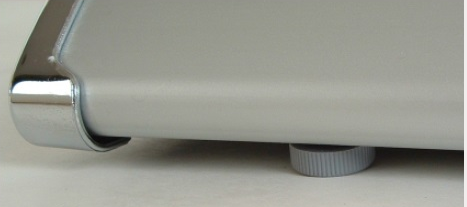 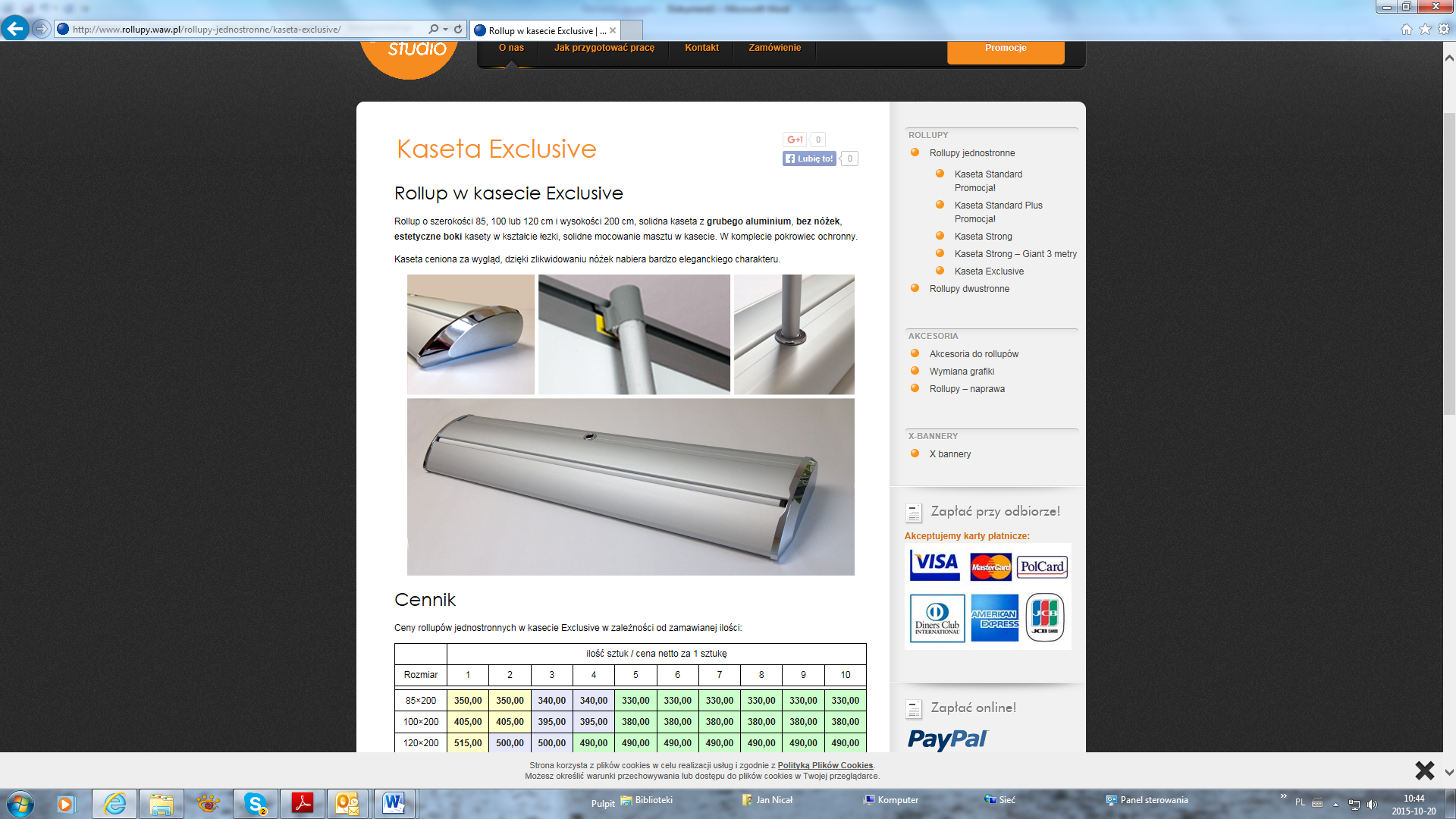 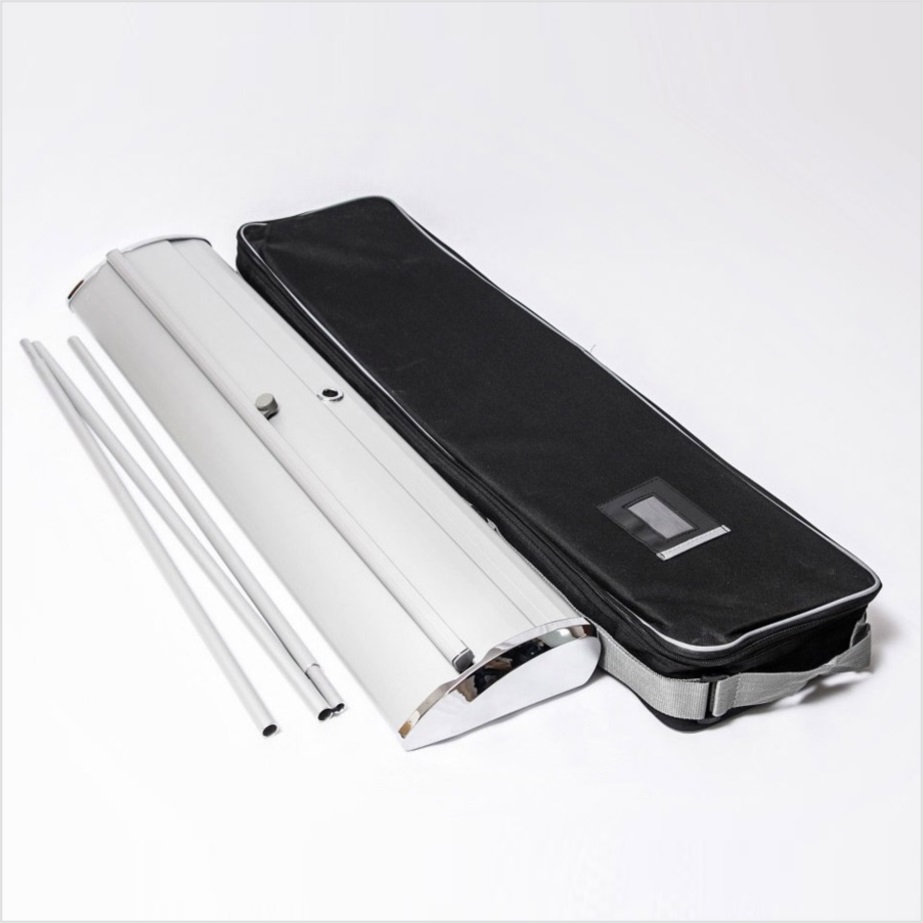 PakowanieTorba transportowa otwierana z góry. Roll-up pakowany w czarny pokrowiec, wykonany z mocnego, niedrącego się materiału usztywnianego od wewnątrz dodatkowo wszytą wkładką. Pokrowiec wyposażony w dwa rodzaje szarych uchwytów. Na jednej z zewnętrznych stron pokrowca powinna się znajdować mała, przezroczysta kieszonka, w której można umieścić wydrukowany mini projekt roll-upu. Wewnątrz pokrowca miejsce na maszt. Pokrowiec zamykany na suwak umożliwiający spakowanie roll-upu w pozycji poziomej (zdjęcie poniżej).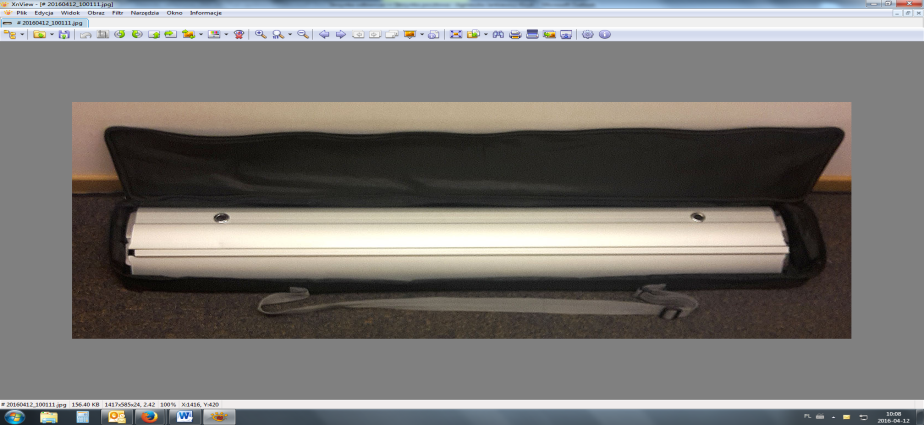 Wycena1Szacowany nakład15 szt.10.Banner typu ROLL-UP, wymiary 200x120 cm (wersja premium, black)Banner typu ROLL-UP, wymiary 200x120 cm (wersja premium, black)WymiaryWysokość 2000 mm x szer. 1200 mm; +/–15% dopuszczalna tolerancjaSurowiec/materiałMateriał:  banerowy typu blockout min. 500g, niefalujący na krawędziach, ma certyfikat trudnopalności. Szeroka stabilna kaseta bez nóżek, płyta podłogowa kasety stalowa, profil główny ( obudowa) aluminium 2,5 mm grubościKolory i technika zadruku/znakowaniaJakość wydruku: 1440 dpi, efekt fotorealistyczny. Wielkość kropli: 2-6 pikolitrów. Druk jednostronny w pełnym kolorze. Projekt nadruku zostanie dostarczony przez Zamawiającego.Dodatkowe informacjeStopki, regulujące kąt nachylenia kasety – w przypadku postawienia na nierównym podłożu. Maszt bez plastikowego zaczepu, wchodzi bezpośrednio do listwy górnej roll-upu.Ilustracja poglądowa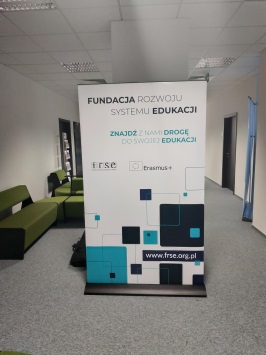 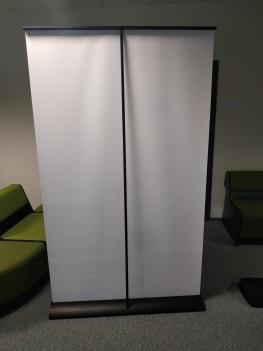 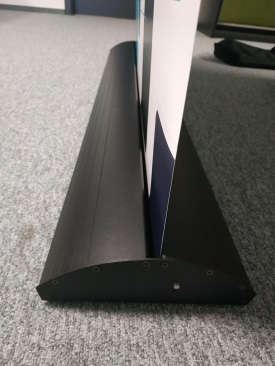 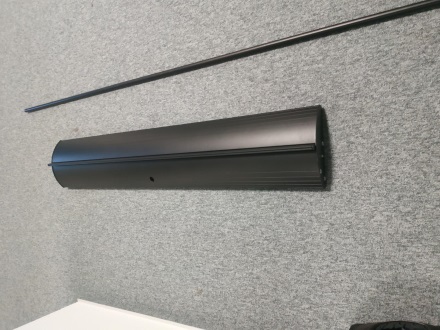 PakowanieTorba rozsuwana po całej szerokości, mocny poliester, gruba pianka 
( ok. 7 mm) wszyta wewnątrz torby. Torba transportowa otwierana po całej długości. Pokrowiec wyposażony w dwa rodzaje uchwytów. Na jednej z zewnętrznych stron pokrowca powinna się znajdować mała, przezroczysta kieszonka, w której można umieścić wydrukowany mini projekt roll-upu. Wewnątrz pokrowca miejsce na maszty. Pokrowiec zamykany na suwak umożliwiający spakowanie roll-upu w pozycji poziomej (zdjęcie poniżej).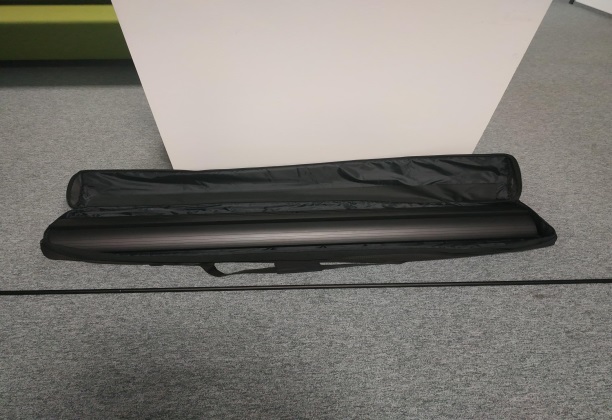 Wycena1Szacowany nakład10 szt.11.Banner typu ROLL-UP mini, wymiary 45 x 31 cmBanner typu ROLL-UP mini, wymiary 45 x 31 cmWymiaryWysokość roll-upa z kasetą: 450 mm x szerokość kasety 310 mm; +/–15% dopuszczalna tolerancja; Wymiary zadruku: wysokość 428 mm + 8mm chowany display; szerokość 297 mm; +/–10% dopuszczalna tolerancja; Surowiec/ wykorzystany materiałRodzaj materiału: Materiał typu block-out z jednej strony, z drugiej matowy.  Grubość materiału – 450 g/m2 bez efektu zawijania się boków lub falowania materiału. Kolory i technika zadruku/znakowaniaJakość wydruku: 720 dpi. Bez laminatu. Zadruk jednostronny w pełnym kolorze. Projekt nadruku zostanie dostarczony przez Zamawiającego.Wykończenie/oprawa 
i uszlachetnienieAluminiowy maszt. Dolne stalowe gniazdo obsadzenia masztu. Górne gniazdo obsadzenia masztu z tworzywa sztucznego z wkładem centrującym. Kaseta ze sztywnego, grubego aluminium, bez nóżek, chromowane boki kasety.Dodatkowe informacjeLekka konstrukcja z możliwością regulacji w pionie. Górna listwa zaciskowa. Składany dwuczęściowy maszt podpierający, z pewnym i niewidoczny od frontu zaczepem. Boki kasety w kształcie łezki z systemem rolującym.Ilustracja poglądowa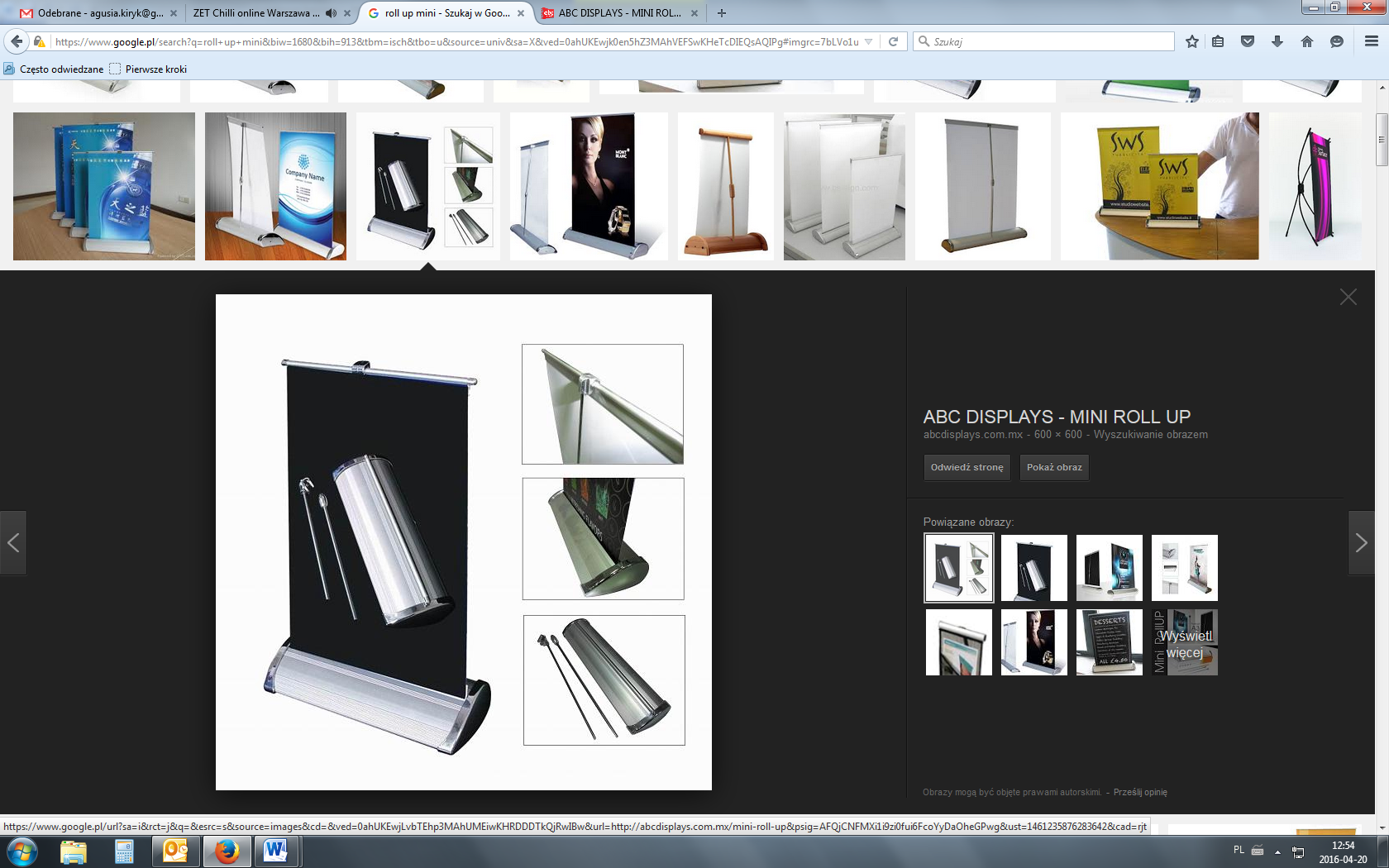 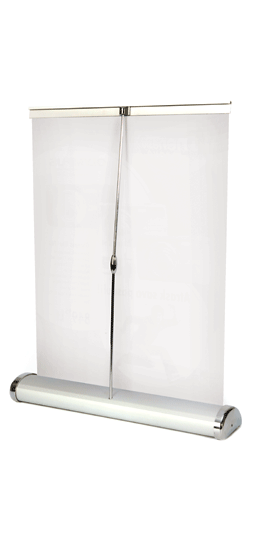 PakowanieRoll-up pakowany w folię bąbelkową oraz mocne tekturowe pudełkoWycena1 sztukaSzacowany nakład20 szt.12.Wymiana plakatu (wraz z drukiem) w kasecie wersji premium (200x120 cm)Wymiana plakatu (wraz z drukiem) w kasecie wersji premium (200x120 cm)12.1Druk roll-upa z wymianą techniczną w posiadanej przez zamawiającego kasecie roll-up typu premiumWymiana materiału banerowy typu blockout min. 500g, niefalujący na krawędziach, z użyciem posiadanej kasety typu premium. (Opisanej w OPZ)  Wycena:1 12.2Druk roll-upa z wymianą techniczną w posiadanej przez zamawiającego kasecie roll-up typu standardWymiana materiału banerowy typu blockout min. 500g, niefalujący na krawędziach, z użyciem posiadanej kasety typu standard. (Opisanej w OPZ)  Wycena:1 13.Kaseton podświetlany LED, wymiary 100 cm x 225 cmKaseton podświetlany LED, wymiary 100 cm x 225 cmWymiaryWysokość 2250 mm x szer. 1000 mm x 140 mm +/–15% dopuszczalna tolerancjaSurowiec/materiałMateriał:  aluminium, tkanina poliestrowa, LED.Kolory i technika zadruku/znakowaniaJakość wydruku: ekologiczny druk sublimacyjny do 1440 dpi. Druk obszyty gumką. Druk jednostronny w pełnym kolorze. Ilość druków 2 szt. Projekt nadruku zostanie dostarczony przez Zamawiającego.Dodatkowe informacjeSpecjalne oświetlenie LED na krawędziach ramy, montaż bez użycia narządzi (specjalne zamki), magnesy w ramach kasetony, umożliwiające łączenie kasetonów, ekspresowa wymiana grafiki (SEG).Ilustracja poglądowa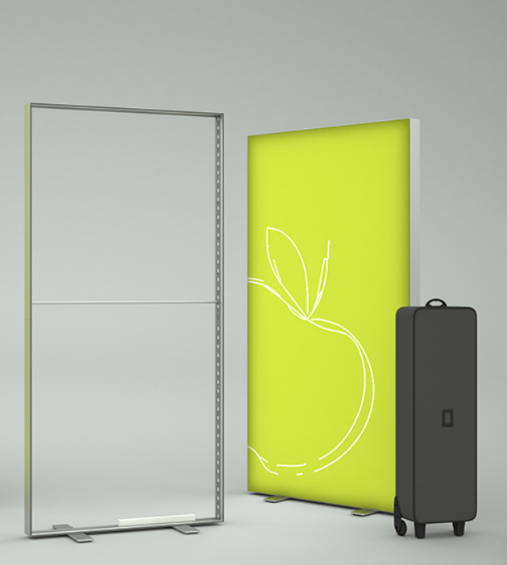 PakowanieWydruk jest zapakowany w osobny pokrowiec (przegródkę). Torba transportowa, pod spodem ma jeżyki, zamykana na suwak albo wzmocniona torba na kółkach, we wnętrzu oddzielna przegroda na stopy do kasetonu.Wycena1Szacowany nakład10 szt.14.Akcesoria dodatkoweAkcesoria dodatkowe14.1.Materiał tekstylny do ścianki nr 1Wycena: 114.2. Materiał tekstylny do ścianki nr 2Wycena: 114.3.Materiał tekstylny do ścianki nr 3Wycena: 114.4.Materiał tekstylny do ścianki nr 4Wycena: 114.5.Materiał tekstylny do ścianki nr 5Wycena: 114.6.Materiał tekstylny do ścianki nr 6Wycena: 114.7.Torba do ścianki nr1Wycena: 114.8.Torba do ścianki nr 2Wycena: 114.9.Torba do ścianki nr 3Wycena: 114.10.Torba do ścianki nr 4Wycena: 114.11.Torba do ścianki nr 5Wycena: 114.12.Torba do ścianki nr 6Wycena: 114.13.Stelaż metalowy do ścianki nr 1Wycena: 114.14.Stelaż metalowy do ścianki nr 2Wycena: 114.15.Stelaż metalowy do ścianki nr 3Wycena: 114.16.Stelaż metalowy do ścianki nr 4Wycena: 114.17.Stelaż metalowy do ścianki nr 5Wycena: 114.18.Stelaż metalowy do ścianki nr 6Wycena: 114.19.Materiał flagowy do winder-ówWycena: 114.20.Maszt do winder-ówWycena: 114.21.Torba na roll-up 200x100Wycena: 114.22.Torba na roll-up 200x120Wycena: 114.23.Materiał do kasetonu podświetlanego LEDWycena: 1